  Η οικονομική Επιτροπή του Δήμου Ευρώτα προτίθεται κατά τη συνεδρίαση της Τρίτης  13ης  Αυγούστου του έτους 2019, να προχωρήσει στην ανάθεση εκτέλεσης του έργου με τίτλο: «Επείγουσα αντικατάσταση  φρεατίου  αποχέτευσης στην Δ.Κ. Βλαχιώτη», με τη διαδικασία του επείγοντος. Καλούνται οι ενδιαφερόμενοι εργολήπτες να καταθέσουν γραπτή σφραγισμένη προσφορά  έως και την Τρίτη  13.08.2019 και  ώρα 14.00 μ.μ  στη γραμματεία της οικονομικής Επιτροπής υπεύθυνος υπάλληλος κος Βασίλειος Σταθάκος  που εδρεύει στο Δημοτικό κατάστημα Σκάλας. Η πρόεδρος της Οικονομικής ΕπιτροπήςΕλένη ΔεντάκουΠαρατίθεται  Μελέτη, Προϋπολογισμός και Τιμολόγιο ΜελέτηςΜΕΛΕΤΗ"Επείγουσα αντικατάσταση  φρεατίου  αποχέτευσης στην                  Δ.Κ. Βλαχιώτη "  ΔΗΜΟΣ ΕΥΡΩΤΑ                                                                                             Αύγουστος    2019 Η ΣΥΝΤΑΞΑΣΑ: ΘΕΟΦΙΛΑΚΟΥ ΜΑΡΙΑ  ΕΚΘΕΣΗ - ΤΕΧΝΙΚΗ ΠΕΡΙΓΡΑΦΗΈχει διαπιστωθεί  ότι το αρ. 145 φρεάτιο αποχέτευσης λυμάτων  που βρίσκεται εντός σχεδίου πόλεως Βλαχιώτη  έχει   συμπιεστεί στο κάτω μέρος του με αποτέλεσμα να μην υπάρχει ροη στα λύματα αποχέτευσης και να υπερχειλίζει το φρεάτιο.  Δεδομένης της μη εφικτής επισκευής του φρεατίου  κρίνεται  απαραίτητη και   κατεπείγουσα  η αντικατάσταση  του φρεατίου και μικρού  τμήματος   του αγωγού έτσι ώστε να αποκατασταθεί το συντομότερο δυνατό  η ομαλή  ροή των λυμάτων.  Προκειμένου να υπάρξει αποκατάσταση του παραπάνω προβλήματος θα πρέπει να γίνει αποξήλωση του παλαιού φρεατίου,  τοποθέτηση νέου φρεατίου   και αντικατάσταση μικρού τμήματος αγωγού  πριν και μετά το φρεάτιο. Συγκεκριμένα θα εκτελεστούν οι κάτωθι εργασίες αναλυτικά: α)Αποξήλωση παλαιού φρεατίου β)Κατασκευή  ορυγμάτων υπογείων δικτύων  μήκους 24,00 μέτρων περίπου.γ)Τοποθέτηση αγωγού αποχέτευσης DN 400 mm,δ)Στρώση έδρασης και εγκιβωτισμός σωλήνων με άμμο προέλευσης λατομείουε) Επίχωση  ορύγματος υπογείου δικτύου με διαβαθμισμένο θραυστό αμμοχάλικο λατομείου ζ) Τοποθέτηση προκατασκευασμένου  φρεατίου  εσωτερικής διατομής  1,00μ.   Περισσότερες πληροφορίες θα δοθούν κατά την εκτέλεση των εργασιών από τον επιβλέποντα μηχανικό επί τόπου του έργου.  Η χρηματοδότηση του έργου προέρχεται από  πιστώσεις ΙΔΙΟΙ ΠΟΡΟΙ-ΑΝΤΑΠΟΔΟΤΙΚΑ.    Το έργο προβλέπεται να εκτελεστεί σε  (25) ημερολογιακές ημέρες από την υπογραφή της σύμβασης  και  θα διέπεται από τις διατάξεις του Ν.4412/2016.ΤΙΜΟΛΟΓΙΟ ΜΕΛΕΤΗΣΓΕΝΙΚΟΙ ΟΡΟΙ Αντικείμενο του παρόντος τιμολογίου είναι ο καθορισμός τιμών μονάδος των εργασιών, που είναι απαραίτητες για την έντεχνη ολοκλήρωση του Έργου, όπως προδιαγράφεται στα λοιπά Τεύχη Δημοπράτησης που ορίζονται στη Διακήρυξη.1.	Οι τιμές μονάδας του παρόντος Τιμολογίου αναφέρονται σε μονάδες πλήρως περαιωμένων εργασιών, όπως περιγράφονται αναλυτικά παρακάτω, οι οποίες θα εκτελεστούν στην περιοχή του Έργου. Οι τιμές μονάδος περιλαμβάνουν όλες τις δαπάνες που αναφέρονται στην περιγραφή των εργασιών, καθώς και όσες απαιτούνται για την πλήρη και έντεχνη εκτέλεση των εργασιών, σύμφωνα και με τα λοιπά Τεύχη Δημοπράτησης.Καμιά αξίωση ή αμφισβήτηση δεν μπορεί να θεμελιωθεί, ως προς το είδος και την απόδοση των μηχανημάτων, τις ειδικότητες και τον αριθμό του εργατοτεχνικού προσωπικού και την δυνατότητα χρησιμοποίησης ή μή μηχανικών μέσων, εκτός αν άλλως ορίζεται στα άρθρα του παρόντος.Σύμφωνα με τα παραπάνω, με τις τιμές μονάδος του παρόντος Τιμολογίου  προκύπτει το προϋπολογιζόμενο άμεσο κόστος του Έργου, δηλαδή το συνολικό κόστος των επί μέρους εργασιών ή λειτουργιών, οι οποίες συνθέτουν το φυσικό αντικείμενο του Έργου. Στις τιμές μονάδος αυτές, ενδεικτικά και όχι περιοριστικά, περιλαμβάνονται τα κάτωθι:1.1	Κάθε είδους επιβάρυνση των ενσωματουμένων υλικών από φόρους, τέλη, δασμούς, έξοδα εκτελωνισμού, ειδικούς φόρους κ.λπ., πλην του Φ.Π.Α. Ο Ανάδοχος δεν απαλλάσσεται από τα τέλη διοδίων των κάθε είδους μεταφορικών του μέσων. 1.2	Οι δαπάνες προμηθείας των πάσης φύσεως, ενσωματουμένων και μη, κυρίων και βοηθητικών υλικών, μεταφοράς τους στις θέσεις εκτέλεσης των εργασιών, αποθήκευσης, φύλαξης, επεξεργασίας τους (αν απαιτείται) και προσέγγισής τους, με τις απαιτούμενες φορτοεκφορτώσεις, τις ασφαλίσεις των μεταφορών, τις σταλίες των μεταφορικών μέσων και τις απαιτούμενες πλάγιες μεταφορές, εκτός των ειδικών περιπτώσεων, που η μεταφορά πληρώνεται ιδιαιτέρως με αντίστοιχα άρθρα του Τιμολογίου. 	Ομοίως οι δαπάνες για την φορτοεκφόρτωση και μεταφορά (με την σταλία μεταφορικών μέσων) των πλεοναζόντων ή/και ακατάλληλων προϊόντων εκσκαφών και λοιπών υλικών, σε κατάλληλους χώρους απόρριψης, λαμβανομένων υπόψη των ισχυόντων Περιβαλλοντικών Όρων, σύμφωνα με την Ε.Σ.Υ. και τους λοιπούς όρους δημοπράτησης.	Το κόστος υποδοχής σε αποδεκτούς χώρους, των αποβλήτων από εκσκαφές, κατασκευές και κατεδαφίσεις (ΑΕΚΚ), όπως αυτά καθορίζονται στην ΚΥΑ 36259/1757/Ε103/2010 (ΦΕΚ 1312Β/2010) και εξειδικεύονται με την Εγκύκλιο αρ. πρωτ. οικ 4834/25-1-2013 του Υπουργείου Περιβάλλοντος Ενέργειας και Κλιματικής Αλλαγής, δεν περιλαμβάνεται στις αντίστοιχες τιμές του τιμολογίου.	Ως «κόστος υποδοχής σε αποδεκτούς χώρους» νοείται το κόστος χρήσης του συγκεκριμένου χώρου από την παράδοση των υλικών αυτών και την επέκεινα διαχείρισή τους.1.3	Οι δαπάνες μισθών, ημερομισθίων, υπερωριών, υπερεργασιών, ασφαλιστικών εισφορών (στο Ι.Κ.Α., σε ασφαλιστικές εταιρείες, ή σε άλλους ημεδαπούς ή/και αλλοδαπούς ασφαλιστικούς οργανισμούς κλπ.), δώρων εορτών, επιδομάτων που καθορίζονται από τις ισχύουσες εκάστοτε Συλλογικές Συμβάσεις Εργασίας (αδείας, οικογενειακού, θέσεως, ανθυγιεινής εργασίας, εξαιρεσίμων αργιών κ.λπ.), νυκτερινής απασχόλησης (πλην των έργων που η εκτέλεσή τους προβλέπεται κατά τις νυκτερινές ώρες και τιμολογούνται ιδιαιτέρως) κ.λπ., του πάσης φύσεως προσωπικού (εργατοτεχνικού όλων των ειδικοτήτων οδηγών και χειριστών οχημάτων και μηχανημάτων, τεχνιτών συνεργείων, επιστημονικού προσωπικού και των επιστατών με εξειδικευμένο αντικείμενο, ημεδαπού ή αλλοδαπού που απασχολείται για την κατασκευή του έργου, επί τόπου ή οπουδήποτε αλλού.1.4	Οι κάθε είδους δαπάνες για την εγκατάσταση, εξοπλισμό και λειτουργία εργοταξιακού εργαστηρίου, εάν προβλέπεται, την λήψη και μεταφορά των δοκιμίων και την εκτέλεση ελέγχων και δοκιμών, είτε στο εργοταξιακό εργαστήριο ή σε κρατικό ή σε ιδιωτικό της εγκρίσεως της Υπηρεσίας, σύμφωνα με τους όρους δημοπράτησης.1.5	Οι δαπάνες εγκατάστασης και λειτουργίας μονάδων παραγωγής προκατασκευασμένων στοιχείων, εφ’ όσον προβλέπονται από τους όρους δημοπράτησης, συγκροτημάτων παραγωγής θραυστών υλικών (σπαστηροτριβείο), σκυροδέματος, ασφαλτομιγμάτων κ.λπ., στον εργοταξιακό χώρο ή εκτός αυτού. Στις δαπάνες αυτές περιλαμβάνονται: η εξασφάλιση του απαιτουμένου χώρου, η κατασκευή των υποδομών, κτιριακών και λοιπών έργων των μονάδων, η εγκατάσταση του απαιτουμένου κατά περίπτωση εξοπλισμού, οι λειτουργικές δαπάνες πάσης φύσεως, οι φορτοεκφορτώσεις και μεταφορές των πρώτων υλών στην μονάδα και των παραγομένων προϊόντων μέχρι τις θέσεις ενσωμάτωσής τους στο Έργο, καθώς και η αποσυναρμολόγηση των εγκαταστάσεων μετά το πέρας των εργασιών, η καθαίρεση των υποδομών τους (βάσεις, τοιχία κλπ κατασκευές από σκυρόδεμα ή οποιοδήποτε άλλο υλικό) και αποκατάστασης του χώρου σε βαθμό αποδεκτό από την Υπηρεσία και σύμφωνα με τους ισχύοντες Περιβαλλοντικούς όρους. Οι ως άνω όροι για την αποξήλωση των μονάδων και αποκατάσταση των χώρων έχουν εφαρμογή στις ακόλουθες περιπτώσεις:(α) 	Όταν η εγκατάσταση των μονάδων έχει γίνει σε χώρο που έχει παραχωρηθεί από το Δημόσιο(β) 	Όταν οι μονάδες έχουν ανεγερθεί μεν σε χώρους που έχει εξασφαλίσει ο Ανάδοχος, αλλά έχει δοθεί προσωρινή άδεια εγκατάστασης-λειτουργίας για τις ανάγκες του συγκεκριμένου έργου.1.6	Τα πάσης φύσεως ασφάλιστρα για το προσωπικό του Έργου, τις μεταφορές, τα μεταφορικά μέσα, τα μηχανήματα έργων και τις εγκαταστάσεις,1.7	Οι επιβαρύνσεις από την εκτέλεση των εργασιών υπό ταυτόχρονη διεξαγωγή της κυκλοφορίας και την λήψη των απαιτουμένων προστατευτικών μέτρων, οι δαπάνες των μέτρων προστασίας των όμορων κατασκευών των χώρων εκτέλεσης των εργασιών, της πρόληψης ατυχημάτων εργαζομένων ή τρίτων, της αποφυγής βλαβών σε κινητά ή ακίνητα πράγματα τρίτων, της αποφυγής ρύπανσης ρεμάτων, ποταμών, ακτών κ.λπ., καθώς και οι δαπάνες των μέτρων προστασίας των έργων σε κάθε φάση της κατασκευής τους ανεξαρτήτως της εποχής του έτους (εκσκαφές, θεμελιώσεις, ικριώματα, σκυροδετήσεις κ.λπ.) και μέχρι την οριστική παραλαβή τους. 1.8	Οι δαπάνες διεξαγωγής των ελέγχων ποιότητος και οι δαπάνες κατασκευής των πάσης φύσεως ‘’δοκιμαστικών τμημάτων’’ που προβλέπονται στην Τ.Σ.Υ. και τους λοιπούς όρους δημοπράτησης (μετρήσεις, εργαστηριακοί έλεγχοι και δοκιμές, αξία υλικών, χρήση μηχανημάτων, εργασία κ.λπ.)1.9	Οι δαπάνες διάθεσης, προσκόμισης και λειτουργίας του κυρίου και βοηθητικού μηχανικού εξοπλισμού και μέσων (π.χ. ικριωμάτων, εργαλείων) που απαιτούνται για συγκεκριμένες εργασίες/λειτουργίες του έργου, στο πλαίσιο του εγκεκριμένου χρονοδιαγράμματος, στις οποίες περιλαμβάνονται τα μισθώματα, η μεταφορά επί τόπου, η συναρμολόγηση (όταν απαιτείται), η αποθήκευση, η φύλαξη, η ασφάλιση, οι αποδοχές οδηγών, χειριστών, βοηθών και τεχνιτών, τα καύσιμα, τα λιπαντικά και λοιπά αναλώσιμα, τα ανταλλακτικά, οι επισκευές, οι μετακινήσεις στον χώρο του έργου, οι ημεραργίες για οποιαδήποτε αιτία, οι πάσης φύσεως σταλίες και καθυστερήσεις (που δεν οφείλονται σε υπαιτιότητα του Κυρίου του Έργου), η αποσυναρμολόγησή τους (εάν απαιτείται) και η απομάκρυνσή τους από το Έργο. Περιλαμβάνονται επίσης οι πάσης φύσεως δαπάνες του εφεδρικού εξοπλισμού που διατηρείται σε ετοιμότητα για την αντιμετώπιση βλαβών ή για οποιαδήποτε άλλη αιτία.1.10	Οι δαπάνες προμηθείας ή παραγωγής, φορτοεκφόρτωσης και μεταφοράς στη θέση ενσωμάτωσης και τυχόν προσωρινών αποθέσεων και επαναφορτώσεων αδρανών υλικών προέλευσης λατομείων, ορυχείων κλπ. πλην των περιπτώσεων που στα οικεία άρθρα του παρόντος Τιμολογίου αναφέρεται ρητά ότι η μεταφορά πληρώνεται ιδιαίτερα (άρθρα που επισημαίνονται με αστερίσκο [*]). 		Περιλαμβάνονται οι δαπάνες πλύσεως, ανάμιξης ή εμπλουτισμού των υλικών, ώστε να ανταποκρίνονται στις προβλεπόμενες από την Μελέτη του Έργου προδιαγραφές, λαμβανομένων υπόψη των σχετικών περιβαλλοντικών όρων 1.11	Οι επιβαρύνσεις από καθυστερήσεις, μειωμένη απόδοση και μετακινήσεις μηχανημάτων και προσωπικού που οφείλονται:(α) 	σε εμπόδια στο χώρο εκτέλεσης των εργασιών (αρχαιολογικά ευρήματα, δίκτυα Ο.Κ.Ω. κ.λπ.), (β) 	στην μη ολοκλήρωση των διαδικασιών απαλλοτρίωσης τμημάτων του χώρου εκτέλεσης των εργασιών (υπό την προϋπόθεση ότι παρέχεται η δυνατότητα τμηματικής εκτέλεσης των εργασιών), (γ) 	στις τυχόν ιδιαίτερες απαιτήσεις αντιμετώπισης των εμποδίων από τους αρμόδιους για αυτά φορείς (ΥΠ.ΠΟ, Δ.Ε.Η, ΔΕΥΑx κ.λπ.), (δ) 	στην ενδεχόμενη εκτέλεση των εργασιών κατά φάσεις λόγω των ως άνω εμποδίων, (ε) 	στην διενέργεια των απαιτουμένων μετρήσεων, ελέγχων και ερευνών (τοπογραφικών, εργαστηριακών, γεωτεχνικών κ.α.), καθώς και στις λοιπές υποχρεώσεις του Αναδόχου που προβλέπονται στα τεύχη δημοπράτησης, είτε τα ως άνω αποζημιώνονται ιδιαίτερα είτε είναι ανηγμένα στο ποσοστό Γ.Ε.& Ο.Ε. ή σε άλλα άρθρα του παρόντος Τιμολογίου (στ)	στην λήψη μέτρων για την εξασφάλιση της κυκλοφορίας πεζών και οχημάτων, (ζ)	σε προσωρινές ή μόνιμες κυκλοφοριακές ρυθμίσεις στην ευρύτερη περιοχή του έργου για οποιαδήποτε αιτία (π.χ. εορτές, εργασίες συντήρησης οδικού δικτύου και υποδομών, βλάβες σε άλλα έργα, εκτέλεση άλλων έργων κλπ.).1.12	Οι δαπάνες λήψης μέτρων για την ομαλή και ασφαλή διακίνηση πεζών και οχημάτων στις θέσεις εκτέλεσης των εργασιών, όπως ενδεικτικά:(1)	Οι δαπάνες προσωρινών γεφυρώσεων ορυγμάτων πλάτους έως 3,0 m, για την αποκατάσταση της κυκλοφορίας πεζών και οχημάτων, όταν τούτο κρίνεται απαραίτητο από την Υπηρεσία ή τις αρμόδιες Αρχές (2)	Οι δαπάνες λήψης προστατευτικών μέτρων για την απρόσκοπτη και ασφαλή κυκλοφορία πεζών και οχημάτων στην περίμετρο των χώρων εκτέλεσης των εργασιών, όπου απαιτείται, ήτοι για την περίφραξη των ορυγμάτων και γενικά των χώρων εκτέλεσης εργασιών, την ενημέρωση του κοινού, την σήμανση και φωτεινή σηματοδότηση του εργοταξιακού χώρου (πλην εκείνης που προκύπτει από μελέτη σήμανσης και τιμολογείται ιδιαιτέρως), την προσωρινή διευθέτηση και αποκατάσταση της κυκλοφορίας κλπ. καθώς και οι δαπάνες για την απομάκρυνση των παραπάνω προσωρινών κατασκευών και σήμανσης μετά την περαίωση των εργασιών και την πλήρη αποκατάσταση της αρχικής σήμανσης.1.13	Οι δαπάνες των τοπογραφικών εργασιών (αποτυπώσεων, πασσαλώσεων, αναπασσαλώσεων, πύκνωσης τριγωνομετρικού και πολυγωνομετρικού δικτύου, εγκατάστασης χωροσταθμικών αφετηριών κ.λπ.) που απαιτούνται για την χάραξη των επιμέρους στοιχείων του έργου, οι δαπάνες σύνταξης μελετών εφαρμογής (όταν απαιτείται για την προσαρμογή των στοιχείων της οριστικής μελέτης στο ακριβές ανάγλυφο του εδάφους ή υφιστάμενες κατασκευές), κατασκευαστικών σχεδίων και σχεδίων λεπτομερειών, οι δαπάνες ανίχνευσης και εντοπισμού εμποδίων στον χώρο εκτέλεσης του έργου και εκπόνησης μελετών αντιμετώπισης αυτών (λ.χ. υπάρχοντα θεμέλια, υψηλός ορίζοντας υπογείων υδάτων, δίκτυα Οργανισμών Κοινής Ωφελείας [ΟΚΩ]), 1.14	Οι δαπάνες αποτύπωσης τεχνικών έργων και λοιπών εγκαταστάσεων που απαντώνται στο χώρο του έργου, οι δαπάνες επαλήθευσης των στοιχείων εδάφους με τοπογραφικές μεθόδους καθώς και οι δαπάνες λήψης επιμετρητικών στοιχείων κατ’ αντιπαράσταση με εκπρόσωπο της Υπηρεσίας και σύνταξης των πάσης φύσεως επιμετρητικών σχεδίων, πινάκων και υπολογισμών που θα υποβληθούν στην Υπηρεσία προς έλεγχο. 1.15	Η δαπάνη σύνταξης των αναπτυγμάτων και πινάκων οπλισμού σκυροδεμάτων (όταν αυτοί δεν περιλαμβάνονται στη μελέτη.1.16	Οι δαπάνες ενημέρωσης των οριζοντιογραφιών της μελέτης με τα στοιχεία των εντοπιζομένων με ερευνητικές τομές ή κατά την εκτέλεση των εργασιών δικτύων Ο.Κ.Ω. 1.17	Οι δαπάνες των αντλήσεων (πλην των αντλήσεων κατά την κατασκευή τεχνικών εντός κοίτης ποταμών ή στην περίπτωση που δεν υπάρχει δυνατότητα παροχέτευσης προς φυσικό ή τεχνητό αποδέκτη υδάτων) καθώς και των προσωρινών διευθετήσεων για την αντιμετώπιση των επιφανειακών, υπογείων και πηγαίων νερών ώστε να προστατεύονται τόσο τα κατασκευαζόμενα οσο και τα υπάρχοντα έργα και το περιβάλλον γενικότερα, εκτός αν προβλέπεται διαφορετικά στα τεύχη δημοπράτησης.1.18	Οι δαπάνες που απορρέουν από δικαιώματα κατοχυρωμένων μεθόδων και ευρεσιτεχνιών που εφαρμόζονται κατά οποιονδήποτε τρόπο για την έντεχνη εκτέλεση των εργασιών.1.19	Οι δαπάνες διαμόρφωσης προσβάσεων, προσπελάσεων και δαπέδων εργασίας στα διάφορα τμήματα του έργου, και γενικά κάθε βοηθητικής κατασκευής που θα απαιτηθεί σε οποιοδήποτε στάδιο των εργασιών, όταν δεν προβλέπεται ιδιαίτερη επιμέτρηση αυτών στα συμβατικά τεύχη, καθώς και οι δαπάνες αποξήλωσης των προσωρινών κατασκευών και περιβαλλοντικής αποκατάστασης των χώρων (προσβάσεων, προσπελάσεων, δαπέδων εργασίας κ.λπ.) εκτός εάν υπάρχει έγγραφη αποδοχή της Υπηρεσίας για την διατήρησή τους.1.20	Οι δαπάνες για την προστασία και την εξασφάλιση της λειτουργίας των δικτύων Ο.Κ.Ω. που διασχίζουν εγκάρσια τα ορύγματα ή επηρεάζονται τοπικά από τις εκτελούμενες εργασίες, Την αποκλειστική ευθύνη για την πρόκληση ζημιών και φθορών στα δίκτυα αυτά θα φέρει, τόσο αστικά όσο και ποινικά και μέχρι περαίωσης των εργασιών, ο Ανάδοχος του Έργου.1.21	Οι δαπάνες πρόληψης και αποκατάστασης κάθε είδους ζημιάς καθώς και οι αποζημιώσεις για κάθε είδους βλάβη ή μη συνήθη φθορά επί υφισταμένων κατασκευών κατά την εκτέλεση των εργασιών ή την διακίνηση βαρέως εξοπλισμού του Αναδόχου (π.χ. μεταφορικών μέσων μεγάλης χωρητικότητας, ερπυστριοφόρων μηχανημάτων κ.λπ.) που οφείλονται σε μη τήρηση των συμβατικών όρων, των υποδείξεων της Υπηρεσίας, των ισχυουσών διατάξεων και γενικότερα σε υπαιτιότητα του Αναδόχου.1.22	Εφ’ όσον δεν προβλέπεται ιδιαίτερη πληρωμή στα συμβατικά τεύχη: Οι πάσης φύσεως δαπάνες για τις εργοταξιακές οδούς που προκύπτουν από τη μεθοδολογία κατασκευής του Αναδόχου και απαιτούνται για την ασφαλή διακίνηση εξοπλισμού και υλικών κατασκευής του Έργου (μίσθωση ή εξασφάλιση δικαιωμάτων διέλευσης από ιδιωτική έκταση, κατασκευή των οδών ή βελτίωση υπαρχουσών, σήμανση, συντήρηση), καθώς και οι δαπάνες εξασφάλισης των αναγκαίων χώρων απόθεσης των πλεοναζόντων ή ακαταλλήλων προϊόντων εκσκαφών (καταβολή τιμήματος προς ιδιοκτήτες, αν απαιτείται, εξασφάλιση σχετικών αδειών, κατασκευή οδών προσπέλασης ή επέκταση ή βελτίωση υπαρχουσών) και η τελική διαμόρφωση των χώρων μετά την περαίωση των εργασιών, σύμφωνα με τους εγκεκριμένους περιβαλλοντικούς όρους.1.23	Οι δαπάνες των προεργασιών στις παλιές ή νέες επιφάνειες οδοστρωμάτων για την εφαρμογή ασφαλτικών επιστρώσεων επ' αυτών, όπως π.χ. σκούπισμα, καθαρισμός, δημιουργία οπών αγκύρωσης (πικούνισμα), καθώς και οι δαπάνες μεταφοράς και απόθεσης των προϊόντων που παράγονται ως αποτέλεσμα των παραπάνω εργασιών.1.24	Οι δαπάνες διάνοιξης τομών ή οπών στα τοιχώματα υφισταμένων αγωγών, φρεατίων, τεχνικών έργων κ.λπ., με οποιαδήποτε μέσα, για τη σύνδεση νέων συμβαλλόντων αγωγών, εκτός αν προβλέπεται ιδιαίτερη πληρωμή προς τούτο στα τεύχη δημοπράτησης.1.25	Οι δαπάνες των ειδικών μελετών, που προβλέπεται στα τεύχη δημοπράτησης να εκπονηθούν από τον Ανάδοχο χωρίς ιδιαίτερη αμοιβή, όπως μελέτες σύνθεσης σκυροδεμάτων και ασφαλτομιγμάτων, μελέτες ικριωμάτων κ.λπ.1.26	Οι δαπάνες έκδοσης των απαιτουμένων αδειών εκτέλεσης εργασιών από τις αρμόδιες Αρχές, την Πολεοδομία και τους Οργανισμούς Κοινής Ωφελείας, εκτός αν προβλέπεται ιδιαίτερη πληρωμή προς τούτο στα τεύχη δημοπράτησης.1.27	Οι δαπάνες λήψης μέτρων για την εξασφάλιση της συνεχούς και απρόσκοπτης λειτουργίας των υπαρχόντων στην περιοχή του Έργου δικτύων (δίκτυα ύδρευσης, άρδευσης, αποχέτευσης και αποστράγγισης, τάφροι, διώρυγες, υδατορέματα κ.λπ.), τα οποία επηρεάζονται από την εκτέλεση των εργασιών, και ιδιαίτερα όταν:(1)	τα δίκτυα είναι σχετικά ανεπαρκή και ευαίσθητα σε δυσμενή μεταχείριση,(2)	θα επιβαρυνθεί υπέρμετρα η λειτουργικότητα των δικτύων αν ο Ανάδοχος δεν λάβει μέτρα για να αποτρέψει την είσοδο φερτών υλών από τις χωματουργικές, κυρίως, ή άλλες εργασίες.Οι τιμές μονάδας του παρόντος Τιμολογίου προσαυξάνονται κατά το ποσοστό Γενικών Εξόδων (Γ.Ε.) και Οφέλους του Αναδόχου (Ο.Ε.), στο οποίο περιλαμβάνονται οι πάσης φύσεως δαπάνες οι οποίες δεν μπορούν να κατανεμηθούν σε συγκεκριμένες εργασίες αλλά αφορούν συνολικά το κόστος του έργου όπως, κρατήσεις ή υποχρεώσεις αυτού, όπως δαπάνες διοίκησης και επίβλεψης του Έργου, σήμανσης εργοταξίων, φόροι, δασμοί, ασφάλιστρα, τόκοι κεφαλαίων κίνησης, προμήθειες εγγυητικών επιστολών, έξοδα λειτουργίας γραφείων κ.λπ., τα επισφαλή έξοδα πάσης φύσεως καθώς και το προσδοκώμενο κέρδος από την εκτέλεση των εργασιών.Το ως άνω ποσοστό Γ.Ε. & Ο.Ε., ανέρχεται σε δέκα οκτώ τοις εκατό (18%) του προϋπολογισμού των εργασιών, όπως αυτός προκύπτει βάσει των τιμών του Τιμολογίου Προσφοράς του αναδόχου, σύμφωνα με τις κείμενες διατάξεις, και διακρίνεται σε:(α) 	Σταθερά έξοδα, δηλαδή άπαξ αναλαμβανόμενα κατά τη διάρκεια της σύμβασης, τα οποία περιλαμβάνουν τις δαπάνες:Εξασφάλισης και διαρρύθμισης εργοταξιακών χώρων, για την ανέγερση κύριων και βοηθητικών εργοταξιακών εγκαταστάσεων π.χ.  γραφείων, εργαστηρίων και λοιπών εγκαταστάσεων του Αναδόχου ή άλλων, εφόσον προβλέπεται στα έγγραφα της σύμβασης.Ανέγερσης κύριων και βοηθητικών εργοταξιακών εγκαταστάσεων του Αναδόχου ή άλλων, εφόσον προβλέπεται στα έγγραφα της σύμβασης.Περίφραξης ή/και διατάξεων επιτήρησης εργοταξιακών εγκαταστάσεων και χώρων εκτέλεσης εργασιών εφόσον προβλέπεται στα έγγραφα της σύμβασης.Εξοπλισμού  κύριων και βοηθητικών εργοταξιακών εγκαταστάσεων για τη διασφάλιση λειτουργικής ετοιμότητας, εξασφάλισης ύδρευσης, ηλεκτρικού ρεύματος, τηλεφωνικής σύνδεσης και αποχέτευσης, καθώς και λοιπών απαιτουμένων ευκολιών, σύμφωνα με τους όρους δημοπράτησης.Απομάκρυνσης κύριων και βοηθητικών εργοταξιακών εγκαταστάσεων μετά την περαίωση του έργου, καθώς και οι δαπάνες αποκατάστασης των χώρων κατά τρόπο αποδεκτό  και σύμφωνα με τους εγκεκριμένους Περιβαλλοντικούς Όρους.Κινητοποίησης (εισκόμισης στο εργοτάξιο) του απαιτούμενου εξοπλισμού γενικής χρήσης (π.χ. γερανοί, οχήματα μεταφοράς προσωπικού), όπως προβλέπεται στο χρονοδιάγραμμα του έργου και αποκινητοποίησης με το πέρας του προβλεπόμενου χρόνου απασχόλησης.Οι δαπάνες επισκόπησης των μελετών του έργου και τυχόν συμπληρώσεις τροποποιήσεις, εφόσον δεν περιλαμβάνονται στο άμεσο κόστος.Οι δαπάνες συμπλήρωσης των ΣΑΥ/ΦΑΥ (Σχέδιο Ασφάλειας και Υγείας/Φάκελος Ασφάλειας και Υγείας), σύμφωνα με τις κείμενες διατάξεις.Για φόρους.Για εγγυητικές.Ασφάλισης του έργου.Προσυμβατικού σταδίου.Διάθεσης μέσων ατομικής προστασίας.Για επισφαλή έξοδα πάσης φύσεως (π.χ. εξεύρεσης χώρων γραφείων και λοιπών εγκαταστάσεων, χρηματοοικονομικών εξόδων, απαιτήσεως για μελέτες που μπορεί να προκύψουν κατά την πορεία των εργασιών, εκτεταμένες διαφωνίες και απαίτηση ισχυρής νομικής υποστήριξης, απαιτήσεις για μέτρα προστασίας από μη ληφθείσες υπόψη ακραίες επιτόπου συνθήκες, κλοπές μη καλυπτόμενες από ασφάλιση).(β) 	Χρονικώς συνηρτημένα έξοδα, δηλαδή εξαρτώμενα από τη χρονική διάρκεια της σύμβασης, τα οποία περιλαμβάνουν τις δαπάνες:Χρήσεως - λειτουργίας των εργοταξιακών εγκαταστάσεων και ευκολιών (περιλαμβάνει τη χρήση των εγκαταστάσεων και χώρων καθαρών σύμφωνα με τις προβλέψεις των εγκεκριμένων Περιβαλλοντικών Όρων)Προσωπικού γενικής επιστασίας και διοίκησης του Αναδόχου και υπό την προϋπόθεση μόνιμης και αποκλειστικής απασχόλησης στο έργο (σε περίπτωση μη μόνιμης και αποκλειστικής απασχόλησης θα λαμβάνεται υπόψη ο χρόνος απασχόλησης και η διαθεσιμότητα στο έργο). Ανηγμένες περιλαμβάνονται και οι δαπάνες για προβλεπόμενες νόμιμες αποζημιώσεις. Το επιστημονικό προσωπικό και οι επιστάτες, με εξειδικευμένο αντικείμενο (π.χ. χωματουργικά, τεχνικά, ασφαλτικά) δεν περιλαμβάνονται.Νομικής υποστήριξης Εξωτερικών τεχνικών συμβούλων με ad hoc  μετάκλησηΓια την εκτέλεση των καθηκόντων της παραπάνω κατηγορίας προσωπικού π.χ. χρήση αυτοκινήτωνΛειτουργίας μηχανημάτων γενικής χρήσης π.χ. γερανοί, οχήματα μεταφοράς προσωπικού Μετρήσεων γενικών δεικτών και παραμέτρων που προβλέπονται στους εγκεκριμένους περιβαλλοντικούς όρους και λήψη μέτρων για συμμόρφωση προς αυτούςΣυντήρησης του έργου για τον προβλεπόμενο χρόνοΤόκοι κεφαλαίων κίνησης και γενικότερα χρηματοοικονομικό κόστοςΤο αναλογούν, σε σχέση με τη συμμετοχή του στον κύκλο εργασιών της επιχείρησης, κόστος  έδρας επιχείρησης ή/και λειτουργίας κοινοπραξίας 	Ο Φόρος Προστιθέμενης Αξίας (Φ.Π.Α) επί των λογαριασμών του Αναδόχου βαρύνει τον Κύριο του Έργου. 	Εάν προκύψει ανάγκη εκτέλεσης εργασιών που παρουσιάζουν διαφορετικά χαρακτηριστικά έναντι παρεμφερών προς αυτές εργασιών που περιλαμβάνονται στο παρόν Τιμολόγιο, αποδεκτά όμως σύμφωνα με τους όρους δημοπράτησης, ή εργασιών που επιμετρώνται διαφορετικά, οι εργασίες αυτές είναι δυνατόν να αναχθούν σε άρθρα του παρόντος Τιμολογίου με αναγωγή των μεγεθών τους σύμφωνα με το ακόλουθο παράδειγμα:(1)	Διάτρητοι σωλήνες στραγγιστηρίων, αγωγοί αποχέτευσης ομβρίων και ακαθάρτων από σκυρόδεμα, PVC κ.λπ.Για ονομαστική διάμετρο DN χρησιμοποιούμενου σωλήνα διαφορετική από τις αναφερόμενες στα υποάρθρα των αντιστοίχων άρθρων του παρόντος Τιμολογίου και για αντίστοιχο υλικό κατασκευής, κατηγορία αντοχής και μέθοδο προστασίας, θα γίνεται αναγωγή του μήκους του χρησιμοποιούμενου σωλήνα σε μήκος σωλήνα της αμέσως μικρότερης στο παρόν Τιμολόγιο ονομαστικής διαμέτρου, με βάση το λόγο:					DN / DM 		όπου 	DN: 	Ονομαστική διάμετρος του χρησιμοποιούμενου σωλήνα			DM: 	Η αμέσως μικρότερη διάμετρος σωλήνα που περιλαμβάνεται στο παρόν Τιμολόγιο.Αν δεν υπάρχει μικρότερη διάμετρος ως DM θα χρησιμοποιείται η αμέσως μεγαλύτερη υπάρχουσα διάμετρος.(2)	Μόρφωση αρμών με προκατασκευασμένες πλάκες τύπου FLEXCELL ή αναλόγουΓια πάχος DN χρησιμοποιούμενης πλάκας μεγαλύτερο από το πάχος της συμβατικής πλάκας του παρόντος τιμολογίου (12 mm), θα γίνεται αναγωγή της επιφάνειας της χρησιμοποιούμενης πλάκας σε επιφάνεια συμβατικής πλάκας πάχους 12 mm, με βάση το λόγο: 					DN / 12	όπου DN: Το πάχος της χρησιμοποιούμενης πλάκας σε mm.(3)	Στεγάνωση αρμών με ταινίες τύπου HYDROFOIL PVCΓια πλάτος ΒN χρησιμοποιούμενης ταινίας μεγαλύτερο από το πλάτος της συμβατικής ταινίας του παρόντος Τιμολογίου (240 mm), θα γίνεται αναγωγή του μήκους της χρησιμοποιούμενης ταινίας σε μήκος συμβατική ταινίας πλάτους 240 mm, με βάση το λόγο: 					ΒN / 240	 όπου ΒΝ: Το πλάτος της χρησιμοποιούμενης ταινίας σε mmΠαρεμφερής πρακτική μπορεί να έχει εφαρμογή και σε άλλες περιπτώσεις άρθρων του παρόντος Τιμολογίου.Όπου στα επιμέρους άρθρα υπάρχει αναφορά σε ΕΤΕΠ των οποίων έχει αρθεί με απόφαση η υποχρεωτική εφαρμογή, η σχετική αναφορά μπορεί να αντιστοιχίζεται με αναφορά σε ΠΕΤΕΠ ή άλλο πρότυπο που θα περιλαμβάνεται σε σχετικό πίνακα στους γενικούς όρους του παρόντος.ΑΡΘΡΟ 1Άρθρ :ΥΔΡ Ν. 3.10 Εκσκαφή ορυγμάτων υπογείων δικτύων σε έδαφος γαιώδες ή ημιβραχώδες Κωδικός Αναθεώρησης	ΥΔΡ 6081.1Εκσκαφή ορυγμάτων υπογείων δικτύων σε έδαφος γαιώδες ή ημιβραχώδες περιλαμβανομένων και των εκσκαφών τυχόν υπαρχουσών ασφαλτικών στρώσεων, σε κατοικημένη περιοχή ή στο εύρος κατάληψης οδικού άξονα υπό κυκλοφορία, με  οποιονδήποτε τρόπο (μηχανικά μέσα με ή χωρίς χειρονακτική υποβοήθηση) εν ξηρώ ή με υπόγεια νερά (με στάθμη ηρεμούσα ή υποβιβαζόμενη με άντληση), σύμφωνα με την μελέτη και την ΕΤΕΠ 08-01-03-01 ‘’Εκσκαφές ορυγμάτων υπογείων δικτύων’’. Η κοπή των ασφαλτικών στρώσεων ή των υπαρχουσών στρώσεων από σκυρόδεμα θα γίνεται υποχρεωτικά με ασφαλτοκόφτη και η σχετική εργασία περιλαμβάνεται στην τιμή μονάδας του άρθρου. Η χρήση αντλιών δεν πληρώνεται ιδιαίτερα, τόσο κατά τη διάρκεια της εκσκαφής, όσο και κατά τη διάρκεια εκτέλεσης των εργασιών εντός του ορύγματος και μέχρι της αποπεράτωσης αυτών, εκτός αν προβλέπεται άλλως στην μελέτη. Στην τιμή περιλαμβάνονται οι σποραδικές αντιστηρίξεις των παρειών του ορύγματος (αν  απαιτούνται), η μόρφωση των παρειών και του πυθμένα  του ορύγματος στις απαιτούμενες διατομές σε τρόπο που να είναι δυνατή η χρήση τύπων για τη διάστρωση σκυροδέματος, η αναπέταση, ανάλογα  με τον τρόπο και τα μέσα εκσκαφής, καθώς και τα τυχόν απαραίτητα δάπεδα εργασίας. Τέλος στην τιμή περιλαμβάνονται οι κάθε είδους πλάγιες μεταφορές (οριζόντιες ή κατακόρυφες).  Ως σποραδικές θεωρούνται οι αντιστηρίξεις των παρειών που το μήκος τους δεν υπερβαίνει τα 2,00 m συνολικά, ανά 20,0 m αξονικού μήκους ορύγματος. Οι ειδικές αντιστηρίξεις επιμετρώνται ιδιαίτερα, σε ολόκληρη την επιφάνεια εφαρμογής τους, σύμφωνα με τα καθοριζόμενα στη μελέτη.Oι εκσκαφές επιμετρώνται ανά ζώνη βάθους (έως 4,00 m, από 4,01 έως 6,00 m κ.ο.κ.) και για κάθε ζώνη εφαρμόζεται η τιμή που καθορίζεται στο παρόν άρθρο, αναλόγως του πλάτους του ορύγματος και της διαχείρισης των προϊόντων.Η μεταφορά των προϊόντων εκσκαφής θα γίνει σε επιτρεπόμενη θέση. Επισημαίνεται ότι οι καθαιρέσεις στοιχείων από άοπλο ή οπλισμένο σκυρόδεμα στο εύρος του ορύγματος επιμετρώνται ιδιαίτερα με βάση τα οικεία άρθρα του τιμολογίουΤιμή ανά κυβικό μέτρο (m3) ορύγματος, με βάση τις γραμμές πληρωμής που καθορίζονται από την μελέτη, ανάλογα με το πλάτος του πυθμένα, το βάθος του ορύγματος και την διαχείριση των προϊόντων εκσκαφών. 3.10.02 	Με πλάτος πυθμένα έως 3,00 m, με την φόρτωση των προϊόντων εκσκαφής επί αυτοκινήτου, την σταλία του αυτοκινήτου και την μεταφορά σε οποιαδήποτε απόσταση.3.10.02.01  	Για βάθος ορύγματος έως 4,00 mΕΥΡΩ  9,02	   		Αριθμητικώς:    ΑΡΘΡΟ 2Αρθρο 5.05	Επιχώσεις ορυγμάτων υπογείων δικτύων με διαβαθμισμένο θραυστό αμμοχάλικο λατομείουΚωδικός Αναθεώρησης	ΥΔΡ 6068Επίχωση ορυγμάτων υπογείων δικτύων σε κατοικημένες περιοχές ή στην ζώνη διέλευσης οδικών αξόνων, σε στρώσεις πάχους έως 30 cm, με διαβαθμισμένο θραυστό αμμοχάλικο λατομείου, σύμφωνα με τις τυπικές διατομές της μελέτης και την ΕΤΕΠ 08-01-03-02 ''Επανεπίχωση ορυγμάτων υπογείων δικτύων''Στην τιμή μονάδας περιλαμβάνονται η προμήθεια και μεταφορά επί τόπου διαβαθμισμένου θραυστού υλικού λατομείου, οι πλάγιες μεταφορές, η έκριψη στό όρυγμα με μηχανικά μέσα και χειρωνακτικά (όπου απαιτείται), η διάστρωση σε στρώσεις πάχους έως 30 cm, η διαβροχή (με την προμήθεια και μεταφορά επί τόπου του νερού) και η συμπύκνωση με δονητικούς συμπυκνωτές διαστάσεων αναλόγων του πλάτους του ορύγματος, ούτως ώστε να επιτευχθεί βαθμός συμπύκνωσης που αντιστοιχεί σε ξηρά φαινόμενη πυκνότητα ίση κατ' ελάχιστο με το 95% της πυκνότητας που επιτυγχάνεται εργαστηριακά κατά την τροποποιημένη δοκιμή Proctor (Proctor Modified κατά ΕΛΟΤ EN 13286-2). Τιμή ανά κυβικό μέτρο (m3) συμπυκνωμένου όγκου επίχωσης, βάσει των γραμμών πληρωμής του ορύγματος που καθορίζονται στην μελέτη.	5.05.02  	Για συνολικό πάχος επίχωσης άνω των 50 cm	ΕΥΡΩ  15,48  ΑΡΘΡΟ 3Άρθρο: ΥΔΡ 5.07  Στρώσεις έδρασης και εγκιβωτισμός σωλήνων με άμμο προελεύσεως λατομείουΚωδικός Αναθεώρησης	ΥΔΡ 6069Στρώσεις έδρασης και εγκιβωτισμός σηλήνων εντός ορύγματος με άμμο προέλευσης λατομείου, σύμφωνα με τις τυπικές διατομές της μελέτης και την ΕΤΕΠ 08-01-03-02 ''Επανεπίχωση ορυγμάτων υπογείων δικτύων''Στην τιμή μονάδας περιλαμβάνονται :α.	Η προμήθεια και μεταφορά άμμου λατομείου επί τόπου του έργου.β.	Η προσέγγιση, έκριψη και διάστρωση του υλικού στο όρυγμα.γ.	Η ισοπέδωση της στρώσης έδρασης και η τύπανση ή ελαφρά συμπύκνωση της στρώσης εγκιβωτισμού έτσι ώστε να περιβάλλει πλήρως τους σωλήνες, με ιδιαίτερη προσοχή για την αποφυγή ζημιών στην σωληνογραμμή.Τιμή για ένα κυβικό μέτρο (m3) επίχωσης ως ανωτέρω, σύμφωνα με τις προβλεπόμενες από την μελέτη γραμμές πληρωμής (τυπικές διατομές αγωγών)ΕΥΡΩ 15,48 ΑΡΘΡΟ 4Άρθρο: ΥΔΡ 7.06  Αντιστηρίξεις παρειών χάνδακος με μεταλλικά πετάσματαΚωδικός Αναθεώρησης	ΥΔΡ 6103Αντιστηρίξεις πρανών ορυγμάτων, προσωρινού χαρακτήρα, με σύστημα μεταλλικών αμφιπλεύρων πετασμάτων βιομηχανικής προέλευσης, ενδεικτικού τύπου KRINGS ή αναλόγου, της απαιτούμενης φέρουσας ικανότητας για την παραλαβή των ωθήσεων γαιών και των πλευρικών επιφορτίσεων από μόνιμα ή κινητά φορτία κυκλοφορίας αυτοκινήτων ή μηχανημάτων έργων, σύμφωνα με την μελέτη του έργου ή την μελέτη εφαρμογής του Αναδόχου.Στην τιμή μονάδας περιλαμβάνονται:α.	Η προσκόμιση, η χρήση,  οι μετακινήσεις από θέση και η αποκόμιση του εξοπλισμού, με τις απαιτούμενες αντηρίδες, συνδέσμους κ.λ.π.β.	Η απασχόληση των απαιτουμένων μηχανημάτων για την σταδιακή καταβίβαση των πετασμάτων στο προς εκσκαφή όρυγμα και η τυχόν απαιτούμενη βοηθητική έμπηξηγ.	Η συναρμολόγηση και αποσυναρμολόγηση των πετασμάτων.δ.	Η σταδιακή εξόλκησή κατά την επίχωση του ορύγματοςε.	Οι πάσης φύσεως φθορές των πετασμάτων και των εξαρτημάτων τουςΗ επιμέτρηση θα γίνεται σε τετραγωνικά μέτρα (m2) τοποθετηθέντων  αμφιπλεύρων πετασμάτων αντιστήριξης (με 1,00 m2 πετάσματος αντιστηρίζονται 2,00 m2 παρειών ορύγματος). Επιμετράται μόνο το τμήμα του πετάσματος πάνω από την στάθμη του πυθμένα του ορύγματος και μέχρι 20 cm πάνω από την στάθμη του εδάφους.Επισήμανση: 	Το παρόν άρθρο έχει εφαρμογή μόνον όταν προβλέπεται ρητά στην μελέτη του έργου Tιμή για ένα τετραγωνικό μέτρο (m2)  τοποθετηθέντων πετασμάτων αντιστήριξης.ΕΥΡΩ  34,60 ΑΡΘΡΟ 5Άρθρο : ΥΔΡ 9.10	Παραγωγή, μεταφορά, διάστρωση, συμπύκνωση και συντήρηση σκυροδέματος                                       Κωδικός Αναθεώρησης  	ΥΔΡ 6327Παραγωγή ή προμήθεια, μεταφορά επί τόπου του έργου, διάστρωση και συμπύκνωση σκυροδέματος οποιασδήποτε κατηγορίας ή ποιότητος, σύμφωνα με τις διατάξεις του Προτύπου ΕΛΟΤ ΕΝ 206-1, του Κανονισμού Τεχνολογίας Σκυροδέματος (ΚΤΣ) και του Ε.Κ.Ω.Σ. (εφ' όσον δεν αντιβαίνουν προς τις διατάξεις του ΕΛΟΤ ΕΝ 206-1), καθώς και τις απαιτήσεις της Μελέτης. Επισημαίνεται ότι η  κατασκευή των καλουπιών επιμετράται ιδιαίτερα με βάση τα οικεία άρθρα του ΝΕΤ ΥΔΡ.Στην τιμή περιλαμβάνονται:α.	Η προμήθεια, η μεταφορά από οποιαδήποτε απόσταση στη θέση του έργου, του σκυροδέματος, εφόσον πρόκειται για εργοστασιακό σκυρόδεμα, ή η προμήθεια, φορτοεκφόρτωση όλων των απαιτούμενων υλικών (αδρανών, τσιμέντων, νερού) για την παρασκευή του σκυροδέματος, εφόσον το σκυρόδεμα παρασκευάζεται στο εργοτάξιο (εργοταξιακό σκυρόδεμα), οι σταλίες των αυτοκινήτων μεταφοράς αδρανών υλικών και σκυροδέματος, η παρασκευή το μίγματος και η μεταφορά του σκυροδέματος στην θέση διάστρωσης.Επισημαίνεται ότι στην τιμή ανά κατηγορία σκυροδέματος συμπεριλαμβάνεται η  δαπάνη της εκάστοτε απαιτούμενης ποσότητας τσιμέντου για την επίτευξη των προβλεπομένων χαρακτηριστικών (αντοχής, εργασίμου κλπ) υπό την εφαρμοζόμενη κοκκομετρική διαβάθμιση των αδρανών κατά περίπτωση.  Σε ουδεμία περίπτωση επιμετράται ιδιαίτερα η ενσωματούμενη ποσότητα τσιμέντου στο σκυρόδεμα.Η απαιτούμενη κοκκομετρική διαβάθμιση των αδρανών και η περιεκτικότητα σε τσιμέντο για την επίτευξη της ζητούμενης χαρακτηριστικής αντοχής του  σκυροδέματος καθορίζεται εργαστηριακά με δαπάνη του Aναδόχου.β.	Τα πάσης φύσεως πρόσθετα (πλήν ρευστοποιητικών) που προβλέπονται από την εγκεκριμένη, κατά περίπτωση, μελέτη συνθέσεως επιμετρώνται ιδιαιτέρως.γ.	Η  χρήση δονητών μάζας ή/και επιφανείας και η διαμόρφωση της άνω στάθμης (τελικής ή προσωρινής) των σκυροδοτουμένων στοιχείων, σύμφωνα με τα καθοριζόμενα στην μελέτη του έργου.  δ.	Η σταλία των οχημάτων μεταφοράς του σκυροδέματος (βαρέλες), η μετάβαση επί τόπου, το στήσιμο και η επιστροφή της αντλίας σκυροδέματος, καθώς και η περισυλλογή, φόρτωση και απομάκρυνση τυχόν υπερχειλίσεων ή περισσεύματος σκυροδέματος που έχει προσκομισθεί στην θέση σκυροδέτησης. ε.	Δεν συμπεριλαμβάνεται η πρόσθετη επεξεργασία διαμόρφωσης δαπέδων ειδικών απαιτήσεων (λ.χ. βιομηχανικό δάπεδο).Οι τιμές του παρόντος άρθρου είναι γενικής εφαρμογής και δεν εξαρτώνται από το μέγεθος των κατασκευών από σκυρόδεμα (εκτός από την περίπτωση των μικρών απομακρυσμένων τεχνικών έργων, για τα οποία εφαρμόζεται η προσαύξηση τιμής που καθορίζεται στο άρθρο ΥΔΡ 9.13), την ολοκλήρωσή τους σε μία ή περισσότερες φάσεις (τμηματική εκτέλεση) ή τυχόν τοπικούς περιορισμούς και δυσχέρειες (εξασφάλιση της κυκλοφορίας κατά την διάρκεια της κατασκευής, στενότητα χώρου, προστασία γειτονικών κατασκευών, δυσχέρειες προσέγγισης του σκυροδέματος, σκυροδέτηση υπό ακραίες καιρικές συνθήκες κλπ).Οι εργασίες θα εκτελούνται σύμφωνα με τις ακόλουθες ΕΤΕΠ:01-01-01-00: 	Παραγωγή και μεταφορά σκυροδέματος 01-01-02-00: 	Διάστρωση και συμπύκνωση σκυροδέματος 01-01-03-00: 	Συντήρηση σκυροδέματος 01-01-04-00:	Εργοταξιακά συγκροτήματα παραγωγής σκυροδέματος01-01-05-00:	Δονητική συμπύκνωση σκυροδέματος01-01-07-00:	Σκυροδετήσεις ογκωδών κατασκευώνΕπισημαίνεται ότι απαγορεύεται αυστηρά η προσθήκη νερού στο σκυρόδεμα επί τόπου του έργου. Επίσης απαγορεύεται η χρήση του σκυροδέματος μετά την παρέλευση 90 λεπτών από την ανάμιξη, εκτός εάν εφαρμοσθούν επιβραδυντικά πρόσθετα με βάση ειδική μελέτη συνθέσεως.Τιμή ανά κυβικό μέτρο (m3) κατασκευασθέντος στοιχείου από σκυρόδεμα, σύμφωνα με τις προβλεπόμενες από την μελέτη διαστάσεις.	9.10.04	Για κατασκευές από σκυρόδεμα κατηγορίας C16/20  ΕΥΡΩ    82,00 ΑΡΘΡΟ  6Άρθρο: ΥΔΡ 9.26  Προμήθεια και τοποθέτηση σιδηρού οπλισμού σκυροδεμάτων υδραυλικών έργωνΚωδικός Αναθεώρησης:  ΥΔΡ 6311 Προμήθεια και μεταφορά επί τόπου του έργου χάλυβα οπλισμού σκυροδέματος πάσης φύσεως κατασκευών υδραυλικών έργων, μορφής διατομών και κατηγορίας (χάλυβας B500A, B500C και δομικά πλέγματα) σύμφωνα με την μελέτη, διαμόρφωσή του σύμφωνα με την μελέτη, προσέγγιση στην θέση ενσωμάτωσης με οποιοδήποτε μέσον και τοποθέτησή του σύμφωνα με τα σχέδια οπλισμού. Εκτέλεση εργασιών σύμφωνα με την ΕΤΕΠ 01-02-01-00 "Χαλύβδινος οπλισμός σκυροδεμάτων"Η τοποθέτηση του σιδηροπλισμού θα γίνεται μόνον μετά την παραλαβή του ξυλοτύπου ή της επιφανείας έδρασης του σκυροδέματος (π.χ. υπόστρωμα οπλισμένων δαπέδων κλπ).Ο χάλυβας οπλισμού σκυροδεμάτων επιμετράται σε χιλιόγραμμα βάσει αναλυτικών Πινάκων Οπλισμού. Εάν οι πίνακες αυτοί δεν συμπεριλαμβάνονται στην εγκεκριμένη μελέτη του έργου θα συντάσσονται με μέριμνα του Αναδόχου και θα υποβάλλονται στην Υπηρεσία προς έλεγχο και θεώρηση πριν από την έναρξη της τοποθέτησης του οπλισμού. Οι Πίνακες θα συντασσονται βάσει των σχεδίων της μελέτης και θα περιλαμβάνουν λεπτομερώς τις διαστάσεις των ράβδων (αναπτύγματα), τις διαμέτρους, τις θέσεις τοποθέτησης και τα μήκη υπερκάλυψης, τα βάρη ανά τρέχον μέτρο κατά διάμετρο, τα επί μέρους και τα ολικά μήκη των ράβδων, τα μερικά βάρη ανά διάμετρο και το ολικό βάρος. Οι ως άνω Πίνακες Οπλισμού, μετά την παραλαβή των οπλισμών, θα υπογράφονται από τον Ανάδοχο και την Υπηρεσία και θα αποτελούν την επιμέτρηση των οπλισμών.Το ανά τρέχον μέτρο βάρος των ράβδων οπλισμού θα υπολογίζεται με βάση τον πίνακα 3-1 του ΚΤΧ-2008, ο οποίος παρατίθεται στην συνέχεια. Σε καμμία περίπτωση δεν γίνεται αποδεκτός ο προσδιορισμός του μοναδιαίου βάρους των ράβδων βάσει ζυγολογίου.Στην τιμή μονάδας, πέραν της προμήθειας, μεταφοράς επί τόπου, διαμόρφωσης και τοποθέτησης του οπλισμού, περιλαμβάνονται ανηγμένα τα ακόλουθα:Η σύνδεση των ράβδων κατά τρόπο στερεό με σύρμα, σε όλες ανεξάρτητα τις διασταυρώσεις και όχι εναλλάξ Η προμήθεια του σύρματος πρόσδεσης. Η προμήθεια και τοποθέτηση αποστατήρων (spacers) για την εξασφάλιση του προβλεπόμενου από την μελέτη πάχους επικάλυψης του οπλισμού, καθώς και αρμοκλειδών (κατά ISO 15835-2), εκτός αν στα συμβατικά τεύχη του έργου προβλέπετει ιδιαίτερη επιμέτρηση και πληρωμή αυτών.Οι πλάγιες μεταφορές και η διακίνηση του οπλισμού σε οποιοδήποτε ύψος από το δάπεδο εργασίας. Η τοποθέτηση υποστηριγμάτων (καβίλιες, αναβολείς) και ειδικών τεμαχίων ανάρτησης που τυχόν θα απαιτηθούν (εργασία και υλικά).Η απομείωση και φθορά του οπλισμού κατά την κοπή και κατεργασία .Τιμή ανά χιλιόγραμμο (kg) σιδηρού οπλισμού υδραυλικών έργων τοποθετημένου σύμφωνα με την μελέτη.ΕΥΡΩ	Ολογράφως:  Ενενήντα οχτώ λεπτά	Αριθμητικώς:  0,98ΑΡΘΡΟ 7Άρθρο: ΥΔΡ Ν.  9.42.14.1   	Προκατασκευασμένα  φρεάτια   από συνθετικά υλικά, κατά το Πρότυπο ΕΛΟΤ ΕΝ 13598−2 προς τοποθέτηση υπό το κατάστρωμα της οδού	Κωδικός Αναθεώρησης	σχ. ΥΔΡ 6711.7Προκατασκευασμένα φρεάτια σύμφωνα με την    ΕΛΟΤ EN 13598−2 από μη πλαστικοποιημένο πολυβυνοχλωρίδιο (PVC− U), πολυπροπυλένιο (ΡΡ) ή πολυαιθυλένιο (PE), στεγανά, με όλα τα απαιτούμενα εξαρτήματα σύνδεσης και στεγάνωσης, κατάλληλα για τοποθέτηση υπό το κατάστρωμα οδών, σε βάθος μέχρι . Τα φρεάτια προσδιορίζονται με βάση την ονομαστική διάμετρο του θαλάμου (D=1000 mm), τον αριθμό και την διάμετρο των εισόδων και εξόδων, και αποτελούνται από το χυτό στοιχείο βάσης, το θάλαμο, ο οποίος διαμορφώνεται στο εκάστοτε απαιτούμενο ύψος με στοιχείο διαμόρφωσης θαλάμου του παραγωγού των φρεατίων με τις αναλογούσες βαθμίδες επίσκεψης, την κωνική απόληξη (ομόκεντρη ή έκκεντρη) κατά ΕΛΟΤ EN 13598−2 και τον δακτύλιο έδρασης του καλύμματος στην στέψη για την κατανομή των φορτίων. Η βάση του φρεατίου θα είναι μονολιθικής κατασκευής με διαμορφώσεις ρύσεων (κανάλια ροής) των εισερχομένων και εξερχομένων αγωγών. Οι είσοδοι και έξοδοι θα είναι προδιαμορφωμένες στο εργοστάσιο με τυποποίηση κατά την ονομαστική διάμετρο των σωλήνων, ενώ θα παρέχεται δυνατότητα διάτρησης για σύνδεση σωλήνων σε οποιοδήποτε ύψος, σύμφωνα με την μελέτη του έργου. Η κωνική απόληξη θα φέρει σταθερή ή τηλεσκοπική προέκταση, διαμέτρου αντίστοιχης των διαστάσεων του καλύμματος και θα συναρμόζεται με τον θάλαμο μέσω στεγανοποιητικού δακτυλίου.Στις τιμές μονάδας περιλαμβάνονται:Η προμήθεια των επιμέρους στοιχείων του φρεατίου των προβλεπομένων από την μελέτη διαστάσεων, με τις αναλογούσες βαθμίδες επίσκεψης, τους δακτυλίους στεγάνωσης μεταξύ των στοιχείων και των πάσης φύσεως εξαρτήματα σύνδεσης με τους αγωγούς εισόδου εξόδου (από PVC, PE, PP ή τσιμεντοσωλήνες, σύμφωνα με την μελέτη).Η εκσκαφή του ορύγματος στις προβλεπόμενες διαστάσεις με οποιονδήποτε τρόπο (μηχανικά μέσα ή χέρια) σε κάθε είδους εδάφη, με τις τυχόν απαιτούμενες αντιστηρίξεις των παρειών του ορύγματος,  θα πληρώνονται με τα αντίστοιχα άρθρα του τιμολογίου της μελέτης, ενώ πληρώνονται με το παρόν άρθρο  οι τυχόν απαιτούμενες ερευνητικές τομές για τον εντοπισμό αγωγών και δικτύων, οι απαιτούμενες καθαιρέσεις − αποξηλώσεις.Η συναρμολόγηση των στοιχείων του φρεατίου και η σύνδεση με τους εισερχόμενους και εξερχόμενους αγωγούς, σύμφωνα με τις οδηγίες του προμηθευτή του φρεατίου.Η σταδιακή επανεπίχωση του ορύγματος με θραυστό υλικό τύπου ΙΙ της ΕΛΟΤ  ΤΠ 1501-05-03-03-00 (με συμπύκνωση κατά PROCTOR 95%), κατά συμπυκνωμένες στρώσεις πάχους έως  και πάντα σύμφωνα με την ΕΛΟΤ ΤΟ 1501-08-01-03-02. Αρχικά θα επανεπιχώνεται το στοιχείο της βάσης (αφού ολοκληρωθούν οι συνδέσεις), στην συνέχεια ο θάλαμος και τελικά η κωνική απόληξη, με χρήση δονητικής πλάκας ή αναλόγου εξοπλισμού.Επισήμανση:τα στοιχεία διαμόρφωσης του θαλάμου του φρεατίου του προβλεπομένου από την μελέτη ύψους, διαμέτρου (D) ίσης με την αντίστοιχη του στοιχείου βάσεως, με τις αναλογούσες βαθμίδες καθόδου δεν τιμολογούνται ιδιαίτερα. Για τον καθορισμό της τιμής του φρεατίου έχει προστεθεί στην τιμή του κύριου άρθρου η τιμή του αντίστοιχου στοιχείου διαμόρφωσης του θαλάμου, στο απαιτούμενο ύψος.το κάλυμμα του φρεατίου, φέρουσας ικανότητας κατά ΕΛΟΤ ΕΝ 124 δεν περιλαμβάνεται στο παρόν τιμολόγιο, και τιμολογείται ιδιαίτερα με βάση τα οικεία άρθρα του τιμολογίου (ανάλογα με το υλικό κατασκευής)Στην τιμή περιλαμβάνεται και η κατασκευή πλάκας στέψης από οπλισμένο σκυρόδεμα με διάμετρο τουλάχιστον  και πάχος  από C16/20 και οπλισμό Β500c σύμφωνα με το σχέδιο (διπλή σχάρα Φ8/20).Στην τιμή περιλαμβάνεται και η κατασκευή πλάκας στέψης από οπλισμένο σκυρόδεμα με διάμετρο τουλάχιστον  και πάχος  από C16/20 και οπλισμό Β500c σύμφωνα με το σχέδιο (διπλή σχάρα Φ8/20)  και δεν περιλαμβάνετααι η κατασκευή της εδρασης του φρεατίου  που αποτελείται από σκυρόδεμα C12/15 πάχους 10 cm και σκυρόδεμα C16/20 πάχους 15cm  με οπλισμό  σχάρας Φ8/20 σύμφωνα με τα σχέδια της μελέτης.Τιμή ανά τεμάχιο πλήρως εγκατεστημένου φρεατίου (τεμ) για οιαδήποτε ονομαστική διάμετρο (ελάχιστης εσωτερικής D=1000mm)  και οποιονδήποτε αριθμό και διάμετρο εισόδων /εξόδων . Για ένα τεμάχιο φρεατίου προκατασκευασμένου (τεμ)     9.42.14.1 Φρεάτιο ελάχιστης εσωτ.διαμέτρου 1, ΕΥΡΩ 1.250,00			ΑΑΡΘΡΟ 8Άρθρο: ΥΔΡ Ν. 9.42.17       Αποξήλωση   φρεατίου Εργασίες αποξήλωσης πλαστικού φρεατίου  αποχέτευσης, διαμέτρου 1μ. και οιοδήποτε ύψος  περιλαμβανομένου των εργασιών  της περιμετρικής εκσκαφής, αποσύνδεσης με το δίκτυο αποχέτευσης, και μεταφορά σε επιτρεπόμενη θέση διάθεσης.. 9.42.17 Αποξήλωση   φρεατίων εσωτ.διαμέτρου 1,               ΕΥΡΩ 200,00ΑΡΘΡΟ 9Άρθρο: ΥΔΡ  11.01  Kαλύμματα φρεατίων              Κωδικός Αναθεώρησης	ΥΔΡ 6752Kαλύμματα φρεατίων κατά ΕΛΟΤ ΕΝ 124, με σήμανση CE, της κατηγορίας φέρουσας ικανότητας D που προβλέπεται από την μελέτη (ανάλογα την θέση τοποθέτησης).Περιλαμβάνεται η προμήθεια και μεταφορά επί τόπου του καλύμματος του φρεατίου και του πλαισίου έδρασης αυτού, η ακριβής ρύθμιση της στάθμης και επίκλισης του καλύμματος με χρήση στερεών υποθεμάτων και ο εγκιβωτισμός του πλαισίου έδρασης με σκυρόδεμα		11.01.02	Καλύματα από ελατό χυτοσίδηρο (ductile iron) Επιμέτρηση με βάση τους πίνακες του προμηθευτή (σε καμμία περίπτωση δεν γίνεται αποδεκτή επιμέτρηση με ζύγιση)Τιμή ανά χιλιόγραμμο (kg) καλύμματος και αντιστοίχου πλαισίου έδρασης , ανεξαρτήτως της φέρουσας ικανότητας.ΕΥΡΩ  2,90ΑΡΘΡΟ 10Αρθρο 12.30	Δίκτυα  αποχέτευσης ομβρίων και ακαθάρτων από πλαστικούς σωλήνες δομημένου τοιχώματος, με λεία εσωτερική και αυλακωτή (corrugated) εξωτερική επιφάνεια κατά ΕΛΟΤ ΕΝ 13476-3 Κατασκευή δικτύου αποχέτευσης ομβρίων και ακαθάρτων από σωλήνες δομημένου τοιχώματος, με λεία εσωτερική και αυλακωτή (corrugated) εξωτερική επιφάνεια κατά ΕΛΟΤ ΕΝ 13476-3, δακτυλιοειδούς ακαμψίας SN κατά ΕΛΟΤ ΕΝ ISO 9969.Οι σωλήνες προσδιορίζονται αφ’ ενός μεν με βάση την δακτυλιοειδή ακαμψία (ring stiffness), κατά ΕΛΟΤ ΕΝ ISO 9969, η οποία μετράται σε kN/m2 διατομής τοιχώματος αγωγού (χαρακτηριστικό μέγεθος SN = ring stiffness class = κατηγορία δακτυλιοειδούς ακαμψίας) και αφ’ ετέρου με βάση την ονομαστική διάμετρο DN.  Σύμφωνα με το πρότυπο ΕΛΟΤ EN 13746-1, ως ονομαστική διάμετρος λαμβάνεται είτε η εξωτερική (DN/OD, outer diameter) ή η εσωτερική (DN/ID, internal diameter).Στην τιμή μονάδος περιλαμβάνεται η προμήθεια των σωλήνων και των αντιστοίχων δακτυλίων στεγάνωσης και μουφών, η μεταφορά τους επί τόπου, ο καταβιβασμός στο όρυγμα, η ευθυγράμμιση, η σύνδεση και η εκτέλεση των προβλεπομένων δοκιμών στεγανότητας.Η εκσκαφή του ορύγματος τοποθέτησης, ο εγκιβωτισμός των σωλήνων, η επανεπίχωση και τα πάσης φύσεως απαιτούμενα ειδικά τεμάχια επιμετρώνται ιδιαιτέρως με βάση τα οικεία άρθρα του τιμολογίου.Τιμή ανά αξονικό μέτρο (m) πλήρως κατασκευασμένης σωλήνωσης κατά τα ανωτέρω..12.30.01	Τυποποίηση ονομαστικής διαμέτρου σωλήνων (DN) κατά την εσωτερική διάμετρο [DN/ID]	 	 12.30.01.02	Δίκτυα με σωλήνες SN4, DN/ID 		Κωδικός αναθεώρησης  ΥΔΡ 6711.6		 ΕΥΡΩ  33,00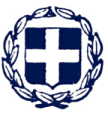 EΛΛΗΝΙΚΗ ΔΗΜΟΚΡΑΤΙΑΝΟΜΟΣ ΛΑΚΩΝΙΑΣΔΗΜΟΣ ΕΥΡΩΤΑΔ/ΝΣΗ ΠΕΡΙΒΑΛΛΟΝΤΟΣ, ΥΠ. ΔΟΜΗΣΗΣΚΑΙ  ΤΕΧΝΙΚΩΝ ΥΠΗΡΕΣΙΩΝ         Αρ. Μελέτης:    24/2019                                                CPV: 45232400-6ΠεριεχόμεναΈκθεση – Τεχνική ΠεριγραφήΠροϋπολογισμόςΤιμολόγιοΕιδική Συγγραφή ΥποχρεώσεωνΓενική Συγγραφή ΥποχρεώσεωνΜελέτη Εργοταξιακής ΣήμανσηςΦάκελος Ασφάλειας και ΥγείαςΣχέδιο Ασφάλειας και Υγείας 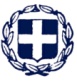 EΛΛΗΝΙΚΗ ΔΗΜΟΚΡΑΤΙΑΝΟΜΟΣ ΛΑΚΩΝΙΑΣΔΗΜΟΣ ΕΥΡΩΤΑΔ/ΝΣΗ ΠΕΡΙΒΑΛΛΟΝΤΟΣ, ΥΠΗΡΕΣΙΑΣ ΔΟΜΗΣΗΣ και ΤΕΧΝΙΚΩΝ ΥΠΗΡΕΣΙΩΝΕΡΓΟ : "Επείγουσα αντικατάσταση  φρεατίου  αποχέτευσης στην Δ.Κ. Βλαχιώτη "   ΑΡΙΘΜΟΣ ΜΕΛΕΤΗΣ: 24 /2019Βλαχιώτη 8-08-2019Η συντάξασαΘΕΩΡΗΘΗΚΕΒλαχιώτη 8-08-2019Ο αναπληρωτής ΠροϊστάμενοςΔ/νσης Περ/ντος, Υπ/σιας Δόμησηςκαι Τεχνικών Υπηρεσιών              Θεοφιλάκου Μαρία Δερτιλής Παναγιώτης           Τοπογράφος Μηχανικός Τ.Ε.Μηχανολόγος ΜηχανικόςΠΡΟΥΠΟΛΟΓΙΣΜΟΣ ΜΕΛΕΤΗΣΠΡΟΥΠΟΛΟΓΙΣΜΟΣ ΜΕΛΕΤΗΣΠΡΟΥΠΟΛΟΓΙΣΜΟΣ ΜΕΛΕΤΗΣΠΡΟΥΠΟΛΟΓΙΣΜΟΣ ΜΕΛΕΤΗΣΠΡΟΥΠΟΛΟΓΙΣΜΟΣ ΜΕΛΕΤΗΣΠΡΟΥΠΟΛΟΓΙΣΜΟΣ ΜΕΛΕΤΗΣΠΡΟΥΠΟΛΟΓΙΣΜΟΣ ΜΕΛΕΤΗΣΠΡΟΥΠΟΛΟΓΙΣΜΟΣ ΜΕΛΕΤΗΣΠΡΟΥΠΟΛΟΓΙΣΜΟΣ ΜΕΛΕΤΗΣΠΡΟΥΠΟΛΟΓΙΣΜΟΣ ΜΕΛΕΤΗΣΠΡΟΥΠΟΛΟΓΙΣΜΟΣ ΜΕΛΕΤΗΣΠΡΟΥΠΟΛΟΓΙΣΜΟΣ ΜΕΛΕΤΗΣΠΡΟΥΠΟΛΟΓΙΣΜΟΣ ΜΕΛΕΤΗΣΠΡΟΥΠΟΛΟΓΙΣΜΟΣ ΜΕΛΕΤΗΣΠΡΟΥΠΟΛΟΓΙΣΜΟΣ ΜΕΛΕΤΗΣΠΡΟΥΠΟΛΟΓΙΣΜΟΣ ΜΕΛΕΤΗΣΠΡΟΥΠΟΛΟΓΙΣΜΟΣ ΜΕΛΕΤΗΣΠΡΟΥΠΟΛΟΓΙΣΜΟΣ ΜΕΛΕΤΗΣΠΡΟΥΠΟΛΟΓΙΣΜΟΣ ΜΕΛΕΤΗΣα/αΕίδος ΕργασίαςΕίδος ΕργασίαςΚωδικος άρθρουΚωδικος άρθρουΚωδικος άρθρουΑρ. Τιμ.Αρ. Τιμ.Κωδικός ΑναθεώρησηςΚωδικός ΑναθεώρησηςΜονάδαΜονάδαΠοσότηταΠοσότηταΤιμή μονάδαςΔαπάνηΔαπάνηΔαπάνηΔαπάνηα/αΕίδος ΕργασίαςΕίδος ΕργασίαςΚωδικος άρθρουΚωδικος άρθρουΚωδικος άρθρουΑρ. Τιμ.Αρ. Τιμ.Κωδικός ΑναθεώρησηςΚωδικός ΑναθεώρησηςΜονάδαΜονάδαΠοσότηταΠοσότηταΤιμή μονάδαςΜερική Μερική ΟλικήΟλικήΟΜΑΔΑ ΑΟΜΑΔΑ ΑΧΩΜΑΤΟΥΡΓΙΚΑ - ΚΑΘΑΙΡΕΣΕΙΣΧΩΜΑΤΟΥΡΓΙΚΑ - ΚΑΘΑΙΡΕΣΕΙΣΧΩΜΑΤΟΥΡΓΙΚΑ - ΚΑΘΑΙΡΕΣΕΙΣΧΩΜΑΤΟΥΡΓΙΚΑ - ΚΑΘΑΙΡΕΣΕΙΣΧΩΜΑΤΟΥΡΓΙΚΑ - ΚΑΘΑΙΡΕΣΕΙΣΧΩΜΑΤΟΥΡΓΙΚΑ - ΚΑΘΑΙΡΕΣΕΙΣΧΩΜΑΤΟΥΡΓΙΚΑ - ΚΑΘΑΙΡΕΣΕΙΣΧΩΜΑΤΟΥΡΓΙΚΑ - ΚΑΘΑΙΡΕΣΕΙΣΧΩΜΑΤΟΥΡΓΙΚΑ - ΚΑΘΑΙΡΕΣΕΙΣΧΩΜΑΤΟΥΡΓΙΚΑ - ΚΑΘΑΙΡΕΣΕΙΣΧΩΜΑΤΟΥΡΓΙΚΑ - ΚΑΘΑΙΡΕΣΕΙΣΧΩΜΑΤΟΥΡΓΙΚΑ - ΚΑΘΑΙΡΕΣΕΙΣ1Εκσκαφή ορυγμάτων υπογείων δικτύων σε έδαφος γαιώδες ή ημιβραχώδες. Με πλάτος πυθμένα έως 3,00 m, με την φόρτωση των προϊόντων εκσκαφής επί αυτοκινήτου, την σταλία του αυτοκινήτου, για βάθος ορύγματος έως 4,00 mΕκσκαφή ορυγμάτων υπογείων δικτύων σε έδαφος γαιώδες ή ημιβραχώδες. Με πλάτος πυθμένα έως 3,00 m, με την φόρτωση των προϊόντων εκσκαφής επί αυτοκινήτου, την σταλία του αυτοκινήτου, για βάθος ορύγματος έως 4,00 mΥΔΡ  3.10.02.01ΥΔΡ  3.10.02.01ΥΔΡ  3.10.02.011ΥΔΡ 6081.1ΥΔΡ 6081.1ΥΔΡ 6081.1m3m3m380,009,02 721,60 721,60 2Επιχώσεις ορυγμάτων υπογείων δικτύων με διαβαθμισμένο θραυστό αμμοχάλικο λατομείου, για συνολικό πάχος επίχωσης άνω των 50 cmΕπιχώσεις ορυγμάτων υπογείων δικτύων με διαβαθμισμένο θραυστό αμμοχάλικο λατομείου, για συνολικό πάχος επίχωσης άνω των 50 cmΥΔΡ  5.05.02ΥΔΡ  5.05.02ΥΔΡ  5.05.022ΥΔΡ 6068ΥΔΡ 6068ΥΔΡ 6068m3m3m342,0015,48 650,16 650,16 3Στρώσεις έδρασης και εγκιβωτισμός σωλήνων με άμμο προελεύσεως λατομείουΣτρώσεις έδρασης και εγκιβωτισμός σωλήνων με άμμο προελεύσεως λατομείουΥΔΡ  5.07ΥΔΡ  5.07ΥΔΡ  5.073ΥΔΡ 6069ΥΔΡ 6069ΥΔΡ 6069m3m3m335,0015,48 541,80 541,80 4Αντιστηρίξεις παρειών χάνδακος με μεταλλικά πετάσματαΑντιστηρίξεις παρειών χάνδακος με μεταλλικά πετάσματαΥΔΡ 7.06ΥΔΡ 7.06ΥΔΡ 7.064ΥΔΡ 6103ΥΔΡ 6103ΥΔΡ 6103m2m2m268,0034,60 2.352,80 2.352,80 ΑΘΡΟΙΣΜΑ ΟΜΑΔΑΣ AΑΘΡΟΙΣΜΑ ΟΜΑΔΑΣ A4.266,364.266,364.266,364.266,36ΟΜΑΔΑ BΟΜΑΔΑ B        ΤΕΧΝΙΚΑ ΕΡΓΑ        ΤΕΧΝΙΚΑ ΕΡΓΑ        ΤΕΧΝΙΚΑ ΕΡΓΑ        ΤΕΧΝΙΚΑ ΕΡΓΑ        ΤΕΧΝΙΚΑ ΕΡΓΑ        ΤΕΧΝΙΚΑ ΕΡΓΑ        ΤΕΧΝΙΚΑ ΕΡΓΑ        ΤΕΧΝΙΚΑ ΕΡΓΑ        ΤΕΧΝΙΚΑ ΕΡΓΑ        ΤΕΧΝΙΚΑ ΕΡΓΑ        ΤΕΧΝΙΚΑ ΕΡΓΑ        ΤΕΧΝΙΚΑ ΕΡΓΑ1Παραγωγή, μεταφορά, διάστρωση, συμπύκνωση και συντήρηση σκυροδέματος, για κατασκευές από σκυρόδεμα κατηγορίας C16/20Παραγωγή, μεταφορά, διάστρωση, συμπύκνωση και συντήρηση σκυροδέματος, για κατασκευές από σκυρόδεμα κατηγορίας C16/20ΥΔΡ 9.10.04ΥΔΡ 9.10.04ΥΔΡ 9.10.045ΥΔΡ 6327ΥΔΡ 6327ΥΔΡ 6327m3m3m36,0082,00 492,00492,002Προμήθεια και τοποθέτηση σιδηρού οπλισμού σκυροδεμάτων υδραυλικών έργων Προμήθεια και τοποθέτηση σιδηρού οπλισμού σκυροδεμάτων υδραυλικών έργων ΥΔΡ 9.26ΥΔΡ 9.26ΥΔΡ 9.266ΥΔΡ 6311ΥΔΡ 6311ΥΔΡ 6311kgkgkg200,000,98 196,00196,003Προκατασκευασμένα φρεάτια από συνθετικά υλικά, κατά το Πρότυπο ΕΛΟΤ ΕΝ 13598-2 προς τοποθέτηση υπό το κατάστρωμα της οδού. Φρεάτιο κατά ΕΛΟΤ ΕΝ 13598-2, ελάχιστης ονομαστικής διαμέτρου D 1000 mm, και αγωγού εξόδου έως D630, Φρεάτιο εσωτ. Διαμέτρου 1,00μ.Προκατασκευασμένα φρεάτια από συνθετικά υλικά, κατά το Πρότυπο ΕΛΟΤ ΕΝ 13598-2 προς τοποθέτηση υπό το κατάστρωμα της οδού. Φρεάτιο κατά ΕΛΟΤ ΕΝ 13598-2, ελάχιστης ονομαστικής διαμέτρου D 1000 mm, και αγωγού εξόδου έως D630, Φρεάτιο εσωτ. Διαμέτρου 1,00μ.ΥΔΡ Ν. 9.42.14.1ΥΔΡ Ν. 9.42.14.1ΥΔΡ Ν. 9.42.14.17ΥΔΡ 6711.7ΥΔΡ 6711.7ΥΔΡ 6711.7τεμ.τεμ.τεμ.1,001.250,001.250,001.250,004Αποξήλωση  φρεατίου Αποξήλωση  φρεατίου ΥΔΡ Ν. 9.42.17ΥΔΡ Ν. 9.42.17ΥΔΡ Ν. 9.42.178ΥΔΡ 9.42.17ΥΔΡ 9.42.17ΥΔΡ 9.42.17τεμ.τεμ.τεμ.1,00200,00200,00200,005Καλύματα φρεατίων από ελατό χυτοσίδηρο (ductile iron)Καλύματα φρεατίων από ελατό χυτοσίδηρο (ductile iron)ΥΔΡ 11.01.02ΥΔΡ 11.01.02ΥΔΡ 11.01.029ΥΔΡ 6752ΥΔΡ 6752ΥΔΡ 6752kgkgkg60,002,90 174,00174,00ΑΘΡΟΙΣΜΑ ΟΜΑΔΑΣ ΒΑΘΡΟΙΣΜΑ ΟΜΑΔΑΣ Β2.312,002.312,006.578,366.578,36ΟΜΑΔΑ ΓΟΜΑΔΑ Γ ΣΩΛΗΝΩΣΕΙΣ - ΔΙΚΤΥΑ ΣΩΛΗΝΩΣΕΙΣ - ΔΙΚΤΥΑ ΣΩΛΗΝΩΣΕΙΣ - ΔΙΚΤΥΑ ΣΩΛΗΝΩΣΕΙΣ - ΔΙΚΤΥΑ ΣΩΛΗΝΩΣΕΙΣ - ΔΙΚΤΥΑ ΣΩΛΗΝΩΣΕΙΣ - ΔΙΚΤΥΑ ΣΩΛΗΝΩΣΕΙΣ - ΔΙΚΤΥΑ ΣΩΛΗΝΩΣΕΙΣ - ΔΙΚΤΥΑ ΣΩΛΗΝΩΣΕΙΣ - ΔΙΚΤΥΑ ΣΩΛΗΝΩΣΕΙΣ - ΔΙΚΤΥΑ ΣΩΛΗΝΩΣΕΙΣ - ΔΙΚΤΥΑ ΣΩΛΗΝΩΣΕΙΣ - ΔΙΚΤΥΑ1Δίκτυα  αποχέτευσης ομβρίων και ακαθάρτων από πλαστικούς σωλήνες δομημένου τοιχώματος, με λεία εσωτερική και αυλακωτή (corrugated) εξωτερική επιφάνεια,  SN8, DN/ΙD 400 mmΔίκτυα  αποχέτευσης ομβρίων και ακαθάρτων από πλαστικούς σωλήνες δομημένου τοιχώματος, με λεία εσωτερική και αυλακωτή (corrugated) εξωτερική επιφάνεια,  SN8, DN/ΙD 400 mm12.30.01.2212.30.01.2212.30.01.2210ΥΔΡ 6711.6ΥΔΡ 6711.6ΥΔΡ 6711.6mmm24,0033,00 792,00792,00ΑΘΡΟΙΣΜΑ ΟΜΑΔΑΣ ΓΑΘΡΟΙΣΜΑ ΟΜΑΔΑΣ Γ792,00792,007.370,367.370,36ΣΥΝΟΛΟΣΥΝΟΛΟ7.370,367.370,36ΑπρόβλεπταΑπρόβλεπτα15%15%1.105,551.105,55ΑΘΡΟΙΣΜΑΑΘΡΟΙΣΜΑ8.475,918.475,91Φ.Π.Α.Φ.Π.Α.24%24%2.034,222.034,22ΓΕΝΙΚΟ ΣΥΝΟΛΟ (Ευρώ)ΓΕΝΙΚΟ ΣΥΝΟΛΟ (Ευρώ)10.510,1310.510,13Βλαχιώτη  8/08/ 2019Βλαχιώτη  8/08/ 2019ΘΕΩΡΗΘΗΚΕΘΕΩΡΗΘΗΚΕΘΕΩΡΗΘΗΚΕΘΕΩΡΗΘΗΚΕΘΕΩΡΗΘΗΚΕΘΕΩΡΗΘΗΚΕΗ ΣυντάξασαΗ ΣυντάξασαΒλαχιώτη    8/08/2019Βλαχιώτη    8/08/2019Βλαχιώτη    8/08/2019Βλαχιώτη    8/08/2019Βλαχιώτη    8/08/2019Βλαχιώτη    8/08/2019Ο Αναπληρώτρης  Προισταμένος Ο Αναπληρώτρης  Προισταμένος Ο Αναπληρώτρης  Προισταμένος Ο Αναπληρώτρης  Προισταμένος Ο Αναπληρώτρης  Προισταμένος Ο Αναπληρώτρης  Προισταμένος της Δ/νσης Περ/ντος, Υπηρεσίας Δόμησης της Δ/νσης Περ/ντος, Υπηρεσίας Δόμησης της Δ/νσης Περ/ντος, Υπηρεσίας Δόμησης της Δ/νσης Περ/ντος, Υπηρεσίας Δόμησης της Δ/νσης Περ/ντος, Υπηρεσίας Δόμησης της Δ/νσης Περ/ντος, Υπηρεσίας Δόμησης & Τεχνικών  Υπηρεσιών& Τεχνικών  Υπηρεσιών& Τεχνικών  Υπηρεσιών& Τεχνικών  Υπηρεσιών& Τεχνικών  Υπηρεσιών& Τεχνικών  ΥπηρεσιώνΜαρία Θεοφιλάκου Μαρία Θεοφιλάκου Παναγιώτης Δερτιλής Παναγιώτης Δερτιλής Παναγιώτης Δερτιλής Παναγιώτης Δερτιλής Παναγιώτης Δερτιλής Παναγιώτης Δερτιλής Τοπογράφος  Μηχ/κός Τ.Ε.Τοπογράφος  Μηχ/κός Τ.Ε.Μηχανολόγος   Μηχ/κος Μηχανολόγος   Μηχ/κος Μηχανολόγος   Μηχ/κος Μηχανολόγος   Μηχ/κος Μηχανολόγος   Μηχ/κος Μηχανολόγος   Μηχ/κος Οι τιμές μονάδος του παρόντος Τιμολογίου που φέρουν την σήμανση [*] παραπλεύρως της αναγραφόμενης τιμής σε ΕΥΡΩ δεν συμπεριλαμβάνουν την δαπάνη της καθαρής μεταφοράς των, κατά περίπτωση, υλικών ή προϊόντων.Η Δημοπρατούσα Αρχή θα προσθέτει στις τιμές αυτές την δαπάνη του μεταφορικού έργου, με βάση τα στοιχεία της μελέτης και τις συνθήκες εκτέλεσης του έργου.Για τον προσδιορισμό της ως άνω δαπάνης του μεταφορικού έργου καθορίζονται οι ακόλουθες τιμές μονάδας σε €/m3.kmOι τιμές αυτές έχουν εφαρμογή στον προσδιορισμό της τιμής του αστερίσκου [*] των άρθρων του παρόντος τιμολογίου των οποίων οι εργασίες επιμετρώνται σε κυβικά μέτρα (m3), κατά τον τρόπο που καθορίζεται σε έκαστο άρθρο. Σε καμία περίπτωση δεν εφαρμόζεται συντελεστής επιπλήσματος ή οποιαδήποτε άλλη προσαύξηση και ο υπολογισμός γίνεται με βάση τα επιμετρούμενα m3 κάθε εργασίας, όπως καθορίζεται στο αντίστοιχο άρθρο.Η δαπάνη του μεταφορικού έργου, όπως προσδιορίζεται στο παρόν τιμολόγιο, προστίθεται στην τιμή βάσεως των άρθρων που επισημαίνονται με [*], και αναθεωρείται με βάση τον εκάστοτε καθοριζόμενο κωδικό αναθεώρησης (δεν προβλέπεται άλλη, ιδιαίτερη αναθεώρηση του μεταφορικού έργου).Ονομ. διάμετρος (mm)Πεδίο εφαρμογήςΠεδίο εφαρμογήςΠεδίο εφαρμογήςΠεδίο εφαρμογήςΠεδίο εφαρμογήςΟνομ. διατομή (mm2)Ονομ. μάζα/ μέτρο (kg/m)Ονομ. διάμετρος (mm)ΡάβδοιΚουλούρες και ευθυγραμμισμένα προϊόνταΚουλούρες και ευθυγραμμισμένα προϊόνταΗλεκτρο-συγκολλημένα πλέγματα και δικτυώματαΗλεκτρο-συγκολλημένα πλέγματα και δικτυώματαΟνομ. διατομή (mm2)Ονομ. μάζα/ μέτρο (kg/m)Ονομ. διάμετρος (mm)B500CB500ΑB500CB500ΑB500CΟνομ. διατομή (mm2)Ονομ. μάζα/ μέτρο (kg/m)5,019,60,1545,523,80,1876,028,30,2226,533,20,2607,038,50,3027,544,20,3478,050,30,39510,078,50,61712,01130,88814,01541,2116,02011,5818,02542,0020,03142,4722,03802,9825,04913,8528,06164,8332,08046,3140,012579,86Βλαχιώτη 8-08-2019Η  συντάξασαΘΕΩΡΗΘΗΚΕΒλαχιώτη 8-08-2019Ο αναπληρωτής ΠροϊστάμενοςΔ/νσης Περ/ντος, Υπ/σιας Δόμησηςκαι Τεχνικών Υπηρεσιών                                   Θεοφιλάκου Μαρία Δερτιλής Παναγιώτης                               Τοπογράφος Μηχανικός Τ.Ε.Μηχανολόγος Μηχανικός